www.sussexca.org.uk 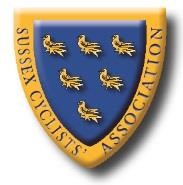 Sussex Cyclists’ Association ESTABLISHED 1921 	 	 PRESIDENT   -   Kathy Collard-Berry, A3crg.  	Open 10 miles Time Trial Saturday 25th August 2018 	  	Course G10/45 	 Qualifying event for S.C.A. B.A.R., + S.C.A. SPOCO. 	Promoted for and on behalf of Cycling Time Trials under their rules and regulations 	 Event Secretary 	Event HQ is Robin Johnson, (Brighton Mitre CC),	LOXWOOD SPORTS ASSOCIATION PAVILION, 7 Gorselands, Billingshurst, West Sussex  RH14 9TT 	PLAISTOW ROAD, Tel:  01403 783368 	LOXWOOD  RH14 0SX         (or 07733 132043 on day of event) Open from 0900Email: mr_rjohnson@outlook.com 	Large car park at HQ.  Licensed bar available, before and after event. Official Timekeepers Thank you in advance for not wearing cycling shoes or Start: 	 	cleats in the hall    Mick Irons 	Worthing Excelsior CC Finish: 	 	    Lesley Donington            ‘34 Nomads CCPlease pay attention to the following Safety Notes London South District Regulation: No vehicles, except those of the timekeepers and race officials, shall be parked in the vicinity of the start or finish areas. CTT regulations require the compulsory use of helmets for the under 18’s. In the interests of your own safety, Cycling Time Trials and the event promoters strongly advise all competitors to wear a hard/soft shell helmet that meets internationally accepted safety standards. Competitors Machines It is recommended that a working rear light, either flashing or constant, is fitted to the machine in a position clearly visible to following road users and is active while the machine is in use.                                                                                    www.sussexca.org.uk Race Numbers Numbers will be available at the event HQ. Please collect your number when you sign on. Notice of any additional hazards to be aware of on the course will be displayed next to the signing on sheet . After the event please return your race number to the event HQ in exchange for a cup of tea or coffee . Please note: No times will be given out at the finishes Warming Up and to the start Competitors are requested not to warm up on the course after the event has started. 	HQ to Start: 	1.76 miles 	Finish to HQ: 	1.99 miles (if retracing – take care turning around) PLEASE NOTE SUSSEX C.A. ANNUAL LUNCHEON + PRIZE PRESENTATION                                                                                    www.sussexca.org.uk 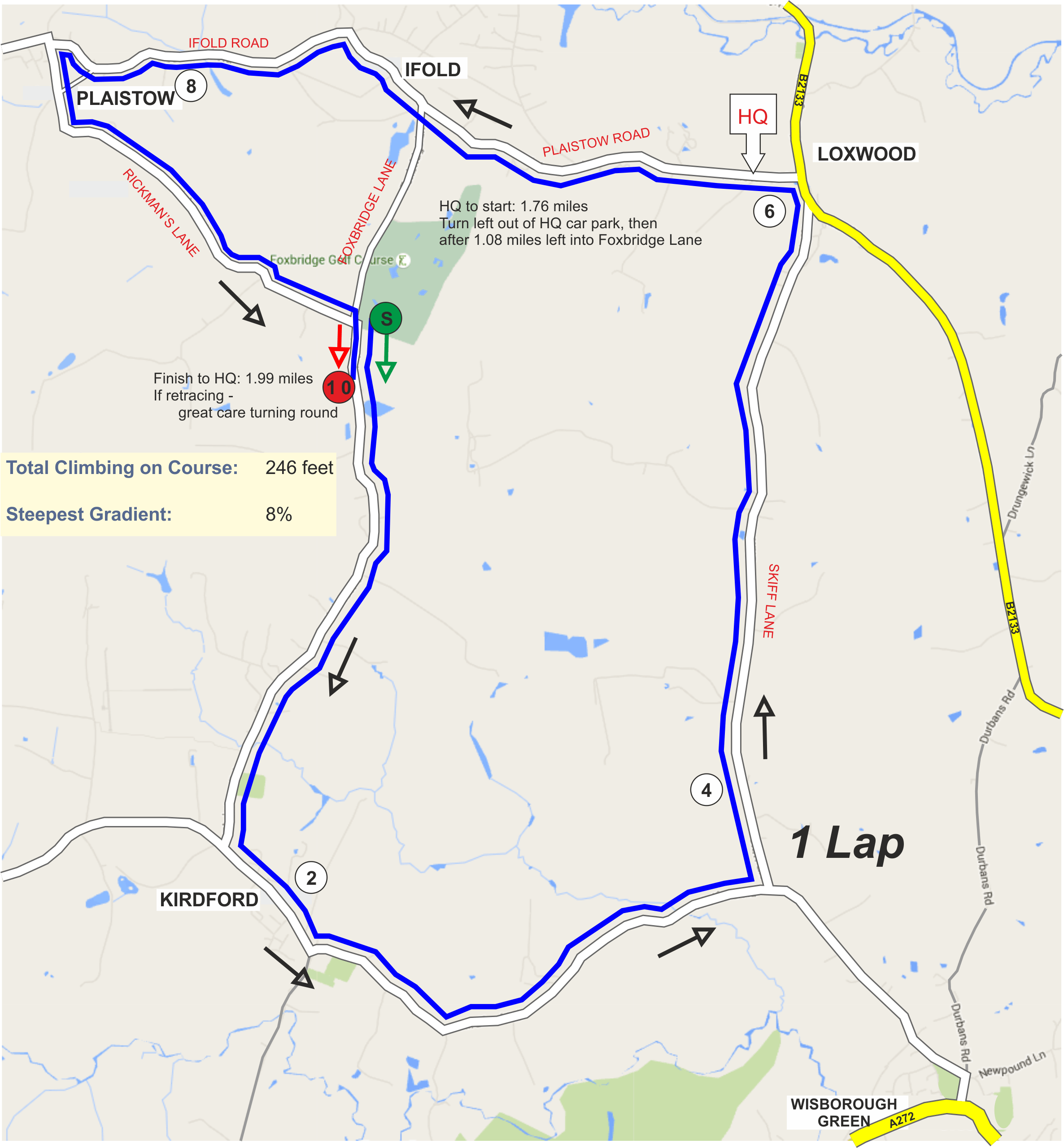 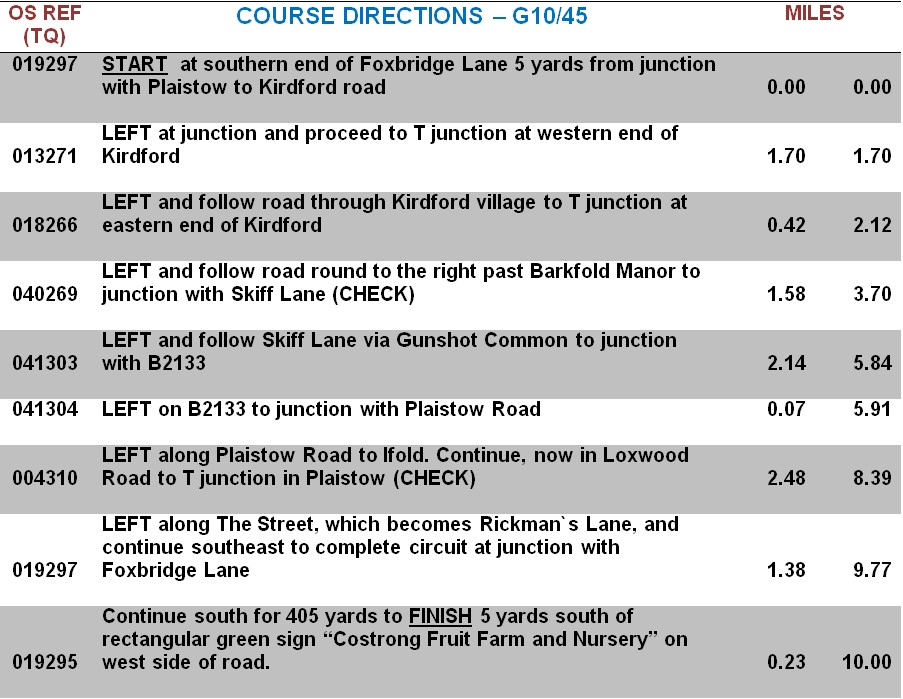 www.sussexca.org.uk www.sussexca.org.uk Course Records  	Scratch: 20:45       James Boyman  	2017	  	Vets 22:09        Alex Napier        2016  	Ladies: 26:11        Lisa Davis 	2017	  	Juniors: 23:55 	Jack Donaldson 	2011 	  	Juveniles 26:51 	Jack Churchill 	2015 	  	Road Bikes 24:11        Colin McDermottPrevious Winners 	2017 20:45         James Boyman20:57         James Boyman    2018      2017    201622:54 	Carl Ferri 	2015 	 21:31 	Chris McNamara 	2014 	 22:09 	Chris McNamara 	2013 	 22:10 	Steve Dennis 	2012 	 21:46 	Felix English 	2011 	 22:39 	Nicolas Hutchings 	2010 	   Prize Presentation To be held as soon as possible after the event. Please stay to receive your awards and/or applaud the recipients.   Lottery Prizes To be awarded at the prize presentation. A bottle of wine, value £5, to each of the first two names drawn. To be eligible, be present and be a finisher.   Date: Sunday 25th November 2018.  Time: 12:30   Venue: Dial Post Village Hall.   Cost: £10 to Robin Johnson no later than 22nd November 2018.. BibStart TimeFirstnameLastnameClubGenderCategoryAge On Day110:01:00RobinJohnsonBrighton Mitre CCMaleVeteran70210:02:00JohnAllenRedmon CCMaleVeteran58310:03:00PeterDaviesBrighton Mitre CCMaleVeteran61410:04:00MichaelJohansenLondon DynamoMaleVeteran62510:05:00AndyTeddSouth Downs Bikes / Casco EuropeMaleVeteran51610:06:00GeorgeMartinWoolwich CCMaleEspoir19710:07:00CliveJacksonCentral Sussex CCMaleVeteran66810:08:00BarrieFosterAnerley BCMaleVeteran69910:09:00DannyHalpinBristol CXMaleVeteran451010:10:00ChristianYatesEast Grinstead CCMaleVeteran551110:11:00AndrewGreenOld Portlians CCMaleVeteran521210:12:00TomPembertonNew Malden VeloMaleSenior311310:13:00MarkCorlissHorsham CyclingMaleVeteran631410:14:00MarkHancockAnerley BCMaleVeteran561510:15:00DavidShepherd...a3crgMaleVeteran571610:16:00RobertGilesPMR @ Toachim HouseMaleVeteran711710:17:00GavinHughesKingston Phoenix RCMaleVeteran511810:18:00PeterNobleEpsom CCMaleVeteran511910:19:00AlanRobinsonCentral Sussex CCMaleVeteran772010:20:00KevinPlummerSouth Downs Bikes / Casco EuropeMaleVeteran532110:21:00PeterOwenNorwood Paragon CCMaleVeteran572210:22:00BenFieldenGS StellaMaleVeteran762310:23:00MartinNaylorBrighton Excelsior CCMaleVeteran482410:24:00StuartPayneCentral Sussex CCMaleVeteran562510:25:00DaveDawkinsPortsmouth North End CCMaleVeteran492610:26:00TimPetersHorsham CyclingMaleVeteran452710:27:00JamesCheesemanCrawley WheelersMaleSenior322810:28:00CliveJarmantrainSharpMaleVeteran602910:29:00TimHolmesBrighton Excelsior CCMaleVeteran563010:30:00StuartBettisSouth Downs Bikes / Casco EuropeMaleSenior333110:31:00NeilCrowtherWorthing Excelsior CCMaleVeteran453210:32:00JennySimmondsLook Mum No Hands!FemaleVeteran473310:33:00LisaDavisLewes Wanderers CCFemaleVeteran433410:34:00MichaelThyerSussex Nomads CCMaleVeteran683510:35:00EddieAllenRedmon CCMaleSenior253610:36:00BrettDavisLewes Wanderers CCMaleVeteran453710:37:00JamesHoranSouth Downs Bikes / Casco EuropeMaleVeteran493810:38:00MikeMarchantSouthdown VeloMaleVeteran613910:39:00Michael GowanFestival Road ClubMaleVeteran754010:40:00MarkBashfordEast Grinstead CCMaleSenior344110:41:00MichaelRenardsontrainSharpMaleJunior164210:42:00MatthewButlerCharlotteville Cycling ClubMaleSenior244310:43:00GeoffSmithEastbourne Rovers CCMaleVeteran684410:44:00DavidEcclesRedmon CCMaleVeteran704510:45:00JamesBoymanHoops VeloMaleSenior30